Для  реализации регионального проекта «Социальная активность» в рамках национального проекта «Образование» Богучарский муниципальный район, как и многие другие районы области, принял участие в зональных сессиях с сотрудниками и волонтерами Ресурсных центров. Организаторами мероприятия, которое состоялось  23 сентября 2020 года на базе МКОУ «Радченской СОШ»,  выступили Ресурсный центр поддержки добровольчества (волонтерства) Воронежской области и МКУ «Управление по образованию и молодежной политике» Богучарского муниципального района. Участие в мероприятии приняли сотрудники и волонтеры ресурсных центров области: Пилюгин Илья – директор АНО «Центр защиты материнства и детства «Ангел-Хранитель», член Общественной палаты Воронежской области, Акатова Ангелина - специалист по работе с молодежью Ресурсного центра поддержки добровольчества (волонтерства) в Воронежской области, Константинова Ольга – координатор РДШ по Воронежской области, Колпаков Виктор – координатор регионального проекта «Волонтеры Победы». Слушателями сессии были волонтеры Калачеевского муниципального района и волонтеры Богучарского муниципального района из кураторов волонтерских отрядов образовательных учреждений и волонтеров из числа обучающихся.  Волонтеры узнали о дополнительных ресурсах для своих проектов, об информационной работе ресурсных центров, о SWAT-анализе текущего положения волонтерских организаций в районах, а также создавали и согласовывали план проектов и мероприятий на будущий год.Сессия прошла интересно и динамично, все отметили полезность и значимость этого мероприятия.Делать добро, делится опытом, правильно строить данную работу, рассматривать возможности и перспективы, а также мотивировать волонтеров  – важно и нужно в любые времена. Мероприятие было проведено в соответствии со всеми рекомендациями Роспотребнадзора. 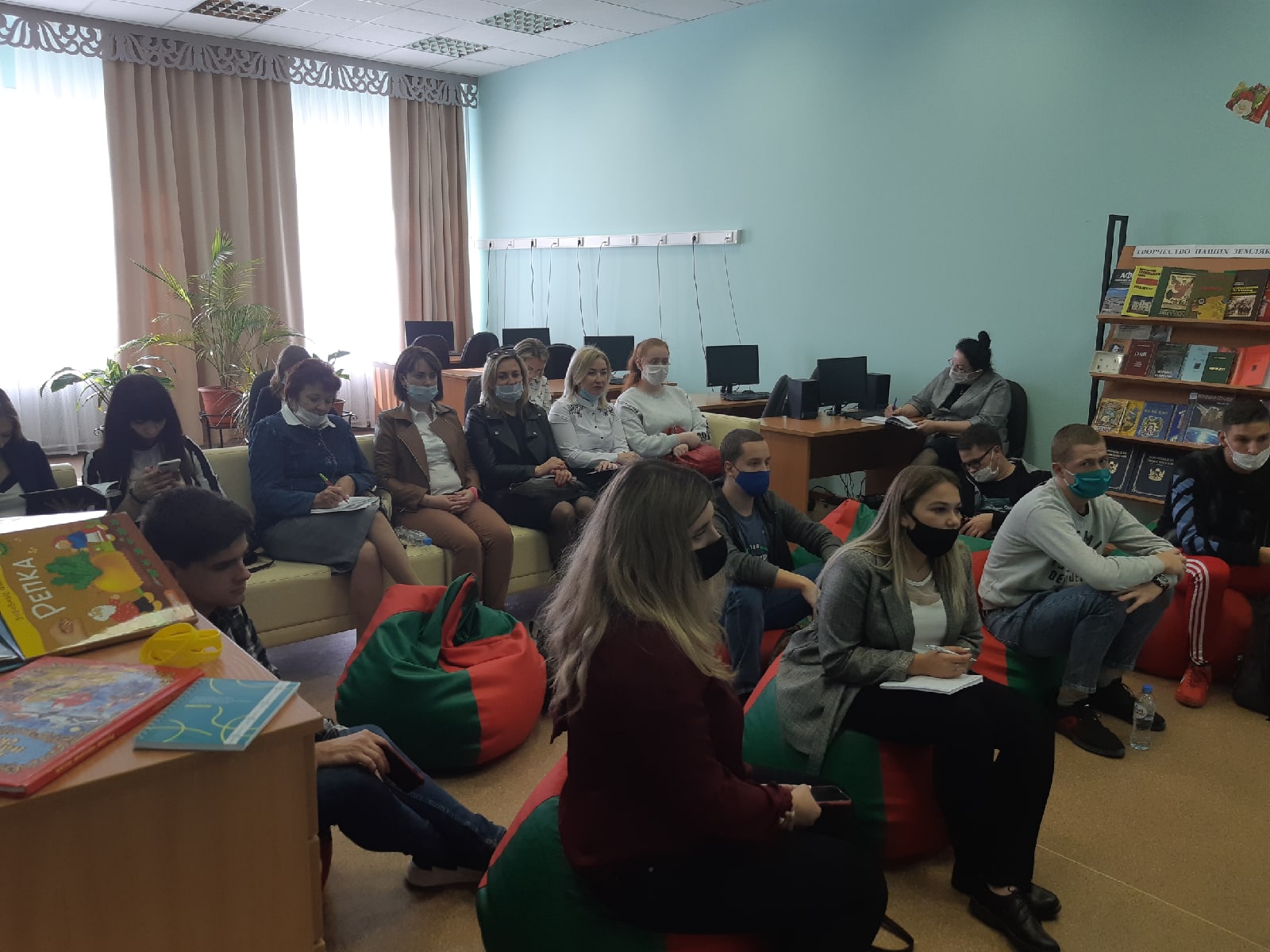 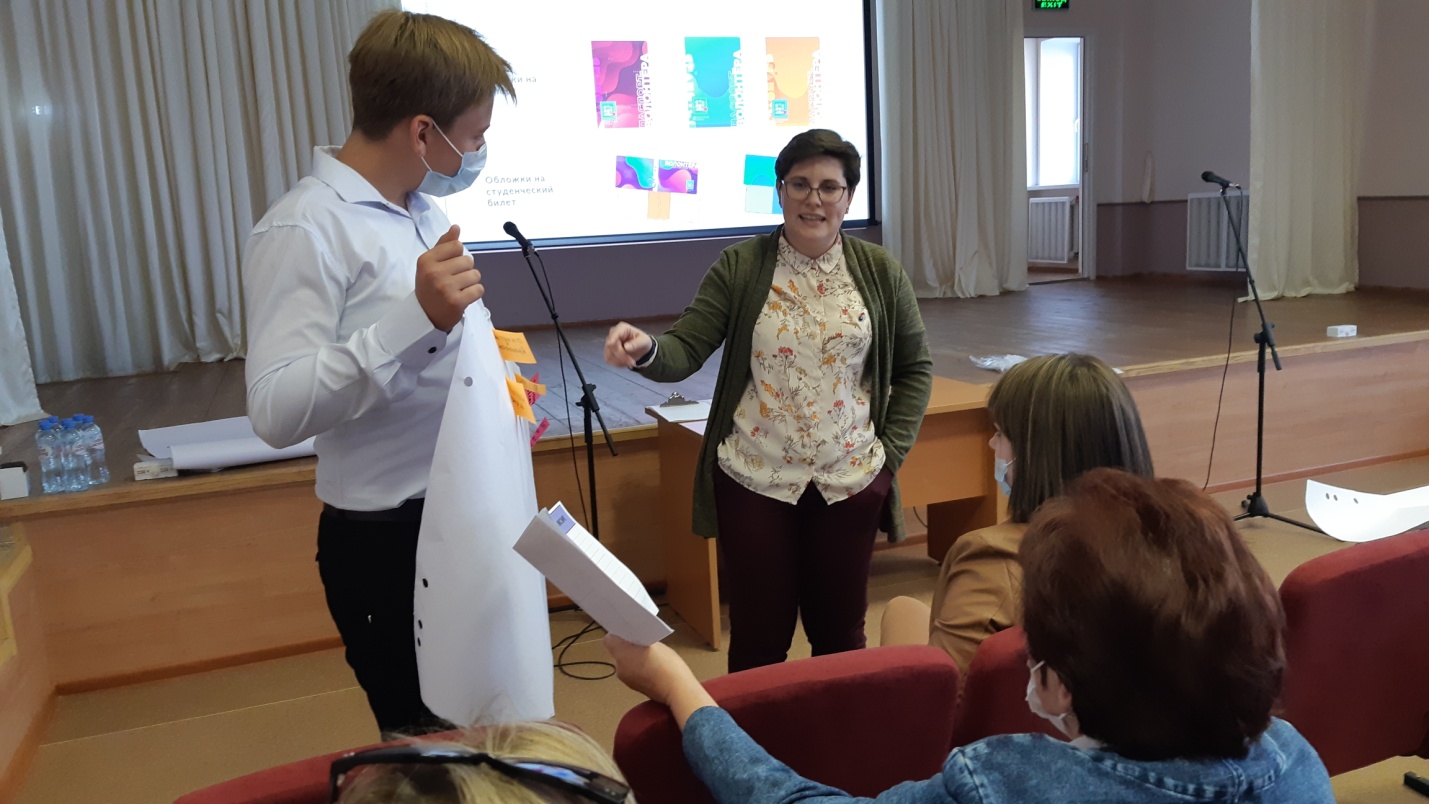 